СОВЕТ ДЕПУТАТОВ МУНИЦИПАЛЬНОГО  ОБРАЗОВАНИЯНАЗИЕВСКОЕ ГОРОДСКОЕ ПОСЕЛЕНИЕКИРОВСКОГО МУНИЦИПАЛЬНОГО РАЙОНА ЛЕНИНГРАДСКОЙ ОБЛАСТИчетвёртого созываР Е Ш Е Н И Еот 22 декабря 2021  года  № 49     О внесении изменений в решение совета депутатов муниципального образования Назиевское городское поселение Кировского муниципального района Ленинградской области от 24 сентября 2021 года № 32 «Об утверждении  Положения о муниципальном жилищном контроле на территории муниципального образования Назиевское городское поселение Кировского муниципального района Ленинградской области»           В соответствии с пунктом 4 статьи 39 Федерального Закона от 31.07.2020 № 248-ФЗ «О государственном контроле (надзоре) и муниципальном контроле в Российской Федерации», руководствуясь статьей 20 Жилищного Кодекса Российской Федерации,  решили:1. Внести изменение в решение совета депутатов муниципального образования Назиевское городское поселение Кировского муниципального района Ленинградской области от 24 сентября 2021 года № 32 «Об утверждении  Положения о муниципальном жилищном контроле на территории муниципального образования Назиевское городское поселение Кировского муниципального района Ленинградской области» изложив Статью 5 настоящего Положения в следующей редакции:«5. Досудебное обжалование. 5.1. Досудебный порядок подачи жалоб при осуществлении  муниципального жилищного контроля на территории муниципального образования Назиевское городское поселение не применяется».2. Решение подлежит официальному опубликованию в газете «Назиевский  Вестник»   и  на  официальном информационном сайте администрации МО Назиевское городское поселение  в сети «Интернет» (http://nazia.lenobl.ru/).3.    Решение  вступает в силу со дня его официального опубликования.Глава муниципального образования                                                    А.С. Вавилов  Разослано: дело, Администрация МО Назиевское ГП, Кировская городская прокуратура, Регистр «Назиевский вестник»                                                                                                      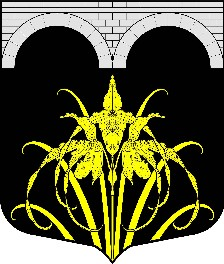 